GULBENES NOVADA DOMES LĒMUMSGulbenēPar nekustamā īpašuma ar kadastra numuru 5001 007 0129 un adresi: Līkā iela 21, Gulbene, Gulbenes novads, sastāvā esošajā ēkā ar kadastra apzīmējumu 5001 007 0129 001 nedzīvojamās telpas daļas 1 m2 platībā nomas tiesību izsoles rezultātu apstiprināšanu	Gulbenes novada pašvaldības Mantas iznomāšanas komisija 2023.gada 31.martā pieņēma lēmumu “Par nedzīvojamās telpas daļas 1 m2 platībā nomas tiesību rakstisku izsoli nekustamajā īpašumā ar kadastra numuru 5001 007 0129 un adresi: Līkā iela 21, Gulbene, Gulbenes novads” (protokols Nr.GND/2.6.1/23/6, 17.§), ar kuru nolēma rīkot nekustamā īpašuma ar kadastra numuru 5001 007 0129 un adresi: Skolas iela 21, Gulbene, Gulbenes novads, sastāvā esošās ēkas ar kadastra apzīmējumu 5001 007 0129 001 (Skola) telpu grupā ar kadastra apzīmējumu 5001 007 0129 001 004 ietilpstošai nedzīvojamās telpas daļai Nr.1 ar platību 1 m2, nomas tiesību rakstisku izsoli un apstiprināja publicējamo informāciju par nomas objektu.Nomas tiesību izsole notika 2023.gada 15.maijā plkst.9.00, izsoles vieta – Gulbenes novada pašvaldības administrācijas ēkā Ābeļu ielā 2, Gulbenē. Noteiktajā termiņā dalību izsolē pieteica viens pretendents: SIA “Kafijas pasaule”, reģistrācijas numurs 40103476661, juridiskā adrese: Apuzes iela 34, Rīga, LV-1046.Nomas tiesības uz nekustamā īpašuma ar kadastra numuru 5001 007 0129 un adresi: Skolas iela 21, Gulbene, Gulbenes novads, sastāvā esošās ēkas ar kadastra apzīmējumu 5001 007 0129 001 (Skola) telpu grupā ar kadastra apzīmējumu 5001 007 0129 001 004 ietilpstošai nedzīvojamās telpas daļu Nr.1 ar platību 1 m2 par nosolīto nomas maksu 106,00 EUR (viens simts seši euro nulle centi) mēnesī uz 3 (trīs) gadiem ieguva juridiska persona SIA “Kafijas pasaule”, reģistrācijas numurs 40103476661, juridiskā adrese: Apuzes iela 34, Rīga, LV-1046, pamatojoties uz 2023.gada 15.maija Mantas iznomāšanas komisijas nomas tiesību izsoles protokolu Nr. GND/2.6.1/23/23.Saskaņā ar Ministru kabineta 2018.gada 20.februāra noteikumu Nr.97 “Publiskas personas mantas iznomāšanas noteikumi” 66.punktu nomas tiesību pretendents paraksta nomas līgumu vai rakstiski paziņo par atteikumu slēgt nomas līgumu ar iznomātāju saskaņotā saprātīgā termiņā, kas nav garāks par 15 darbdienām no nomas līguma projekta nosūtīšanas dienas.2023.gada 17.maijā ir saņemts nomas tiesību pretendenta SIA “Kafijas pasaule”, reģistrācijas numurs 40103476661, juridiskā adrese: Apuzes iela 34, Rīga, LV-1046, iesniegums (Gulbenes novada pašvaldībā saņemts 2023.gada 17.maijā un reģistrēts ar Nr. GND/5.10/23/1092-S), kurā norāda, ka atkāpjas no iegūtā piedāvājuma slēgt nomas līgumu par karsto dzērienu automāta uzstādīšanu.Pamatojoties uz Ministru kabineta 2018.gada 20.februāra noteikumu Nr.97 “Publiskas personas mantas iznomāšanas noteikumi” 66.punktu un ņemot vērā Attīstības un tautsaimniecības komitejas ieteikumu atklāti balsojot: ar … balsīm “PAR”- , “PRET”- , “ATTURAS”- , Gulbenes novada dome NOLEMJ:ATZĪT 2023.gada 15.maijā rīkoto nekustamā īpašuma ar kadastra numuru 5001 007 0129 un adresi: Skolas iela 21, Gulbene, Gulbenes novads, sastāvā esošās ēkas ar kadastra apzīmējumu 5001 007 0129 001 (Skola) telpu grupā ar kadastra apzīmējumu 5001 007 0129 001 004 ietilpstošai nedzīvojamās telpas daļai Nr.1 ar platību 1 m2 nomas tiesību izsoli par notikušu bez rezultāta.Lēmumu nosūtīt SIA “Kafijas pasaule” uz adresi: Apuzes iela 34, Rīga, LV-1046.Gulbenes novada domes priekšsēdētājs 	A. CaunītisLēmuma projektu sagatavoja: I. Otvare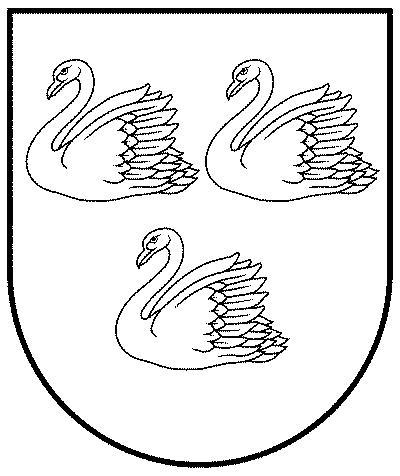 GULBENES NOVADA PAŠVALDĪBAReģ. Nr. 90009116327Ābeļu iela 2, Gulbene, Gulbenes nov., LV-4401Tālrunis 64497710, mob. 26595362, e-pasts: dome@gulbene.lv, www.gulbene.lv2023.gada 25.maijā                               Nr. GND/2023/____                               (protokols Nr.__; ___.p.)